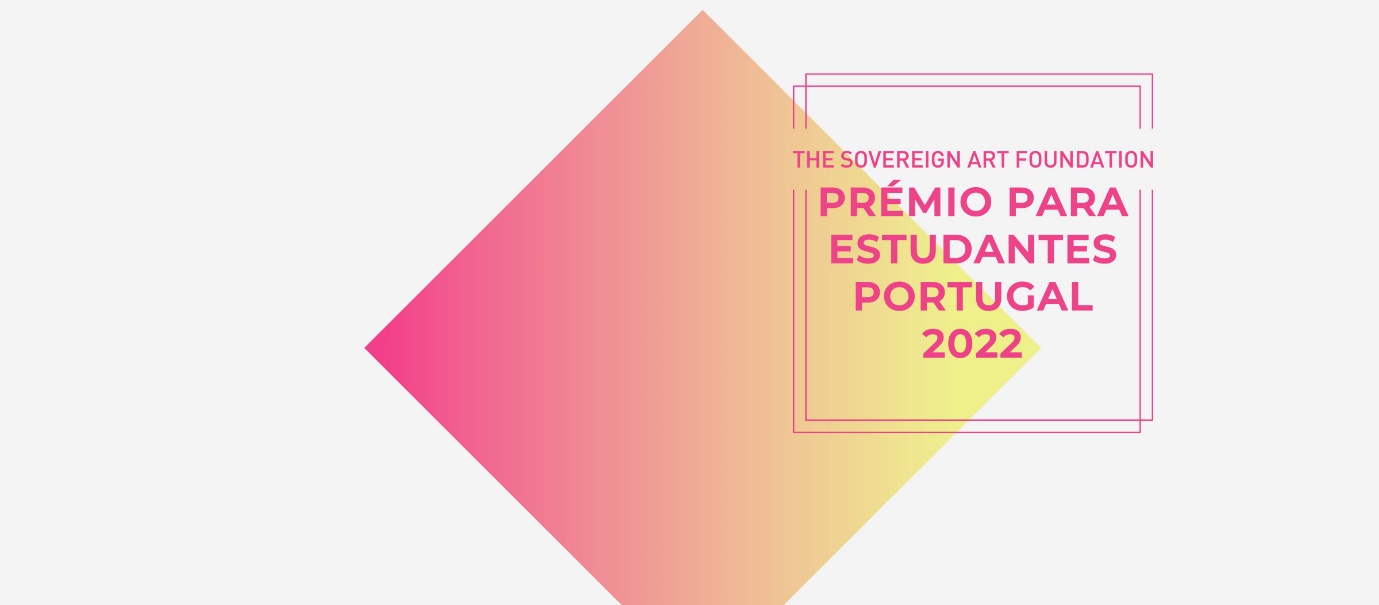 Conheçe os nossos JúriConheçe os nossos Júri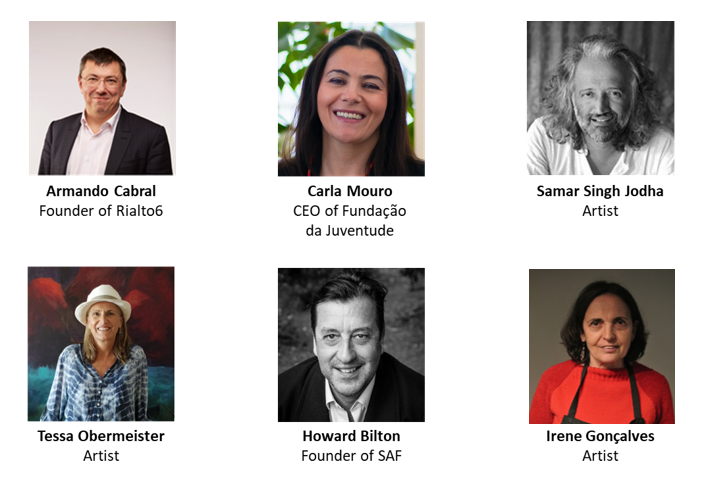 Concorre agoraA plataforma para submissões fecha a 7 JanEIROConcorre agoraA plataforma para submissões fecha a 7 JanEIROCOMO CONCORRERTodos os Professores das Escolas Secundárias estão convidados a nomear até cinco estudantes por escola (anos 9, 10, 11, 12).  As submissões serão feitas online e através deste link. Juntamos em anexo os regulamentos e um poster para ser impresso e exposto na escola.Para mais informações sobre como concorrer, visita o nosso website ou envia-nos um email.ExibiçõesAs obras dos trinta finalistas serão exibidas ao público no Porto e em Lisboa.  COMO CONCORRERTodos os Professores das Escolas Secundárias estão convidados a nomear até cinco estudantes por escola (anos 9, 10, 11, 12).  As submissões serão feitas online e através deste link. Juntamos em anexo os regulamentos e um poster para ser impresso e exposto na escola.Para mais informações sobre como concorrer, visita o nosso website ou envia-nos um email.ExibiçõesAs obras dos trinta finalistas serão exibidas ao público no Porto e em Lisboa.  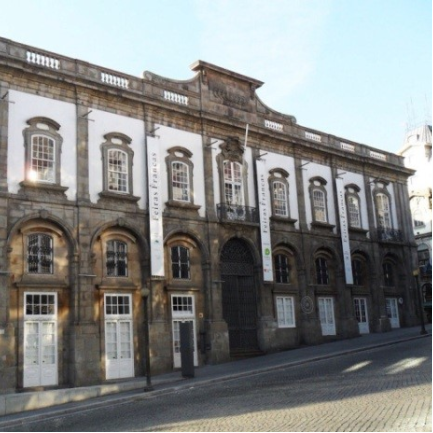 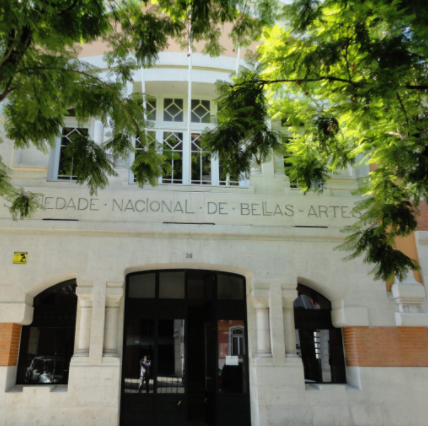 13 - 30 Abril 2022 Palácio das Artes, Porto24 Maio – 18 Junho 2022 Sociedade Nacional de Belas-Artes, LisboaO público e o nosso Júri irão votar nas suas obras favoritas. Os vencedores do voto público e do voto júri serão premiados com mais de €3,000 divididos entre os artistas e as suas escolas. As obras dos estudantes irão ser exibidas ao lado das obras dos 30 finalistas do Sovereign Portuguese Art Prize - um concurso inaugurado em 2021 para artistas profissionais em Portugal. O público e o nosso Júri irão votar nas suas obras favoritas. Os vencedores do voto público e do voto júri serão premiados com mais de €3,000 divididos entre os artistas e as suas escolas. As obras dos estudantes irão ser exibidas ao lado das obras dos 30 finalistas do Sovereign Portuguese Art Prize - um concurso inaugurado em 2021 para artistas profissionais em Portugal. Não percas a tua oportunidade de concorrer!  
Mantêm-te atualizado no Instagram e Facebook. #SAFSP2022Boa sorte!Isobel CostaNão percas a tua oportunidade de concorrer!  
Mantêm-te atualizado no Instagram e Facebook. #SAFSP2022Boa sorte!Isobel Costa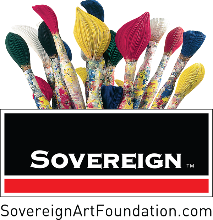 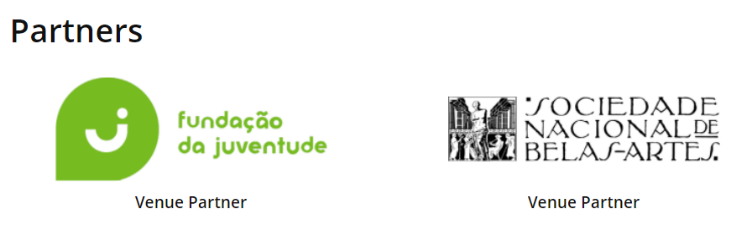 